GRANDE LEILÃO DE MÁQUINAS, VEÍCULOS E EQUIPAMENTOS; DIA 31/05/2019;LOCAL: AUDITÓRIO DA SEMAC, RUA DOUTOR MÁRIO MEIRA, Nº 79, CENTRO - BRUMADO-BA.LOTE 001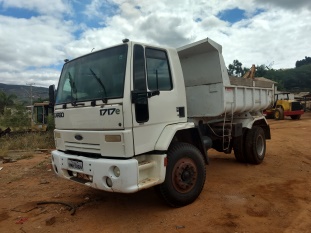 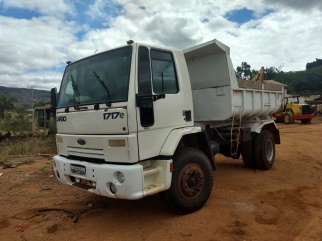 CAMINHÃO BASCULANTE FORD, PLACA HMH0304, MODELO 1717, ANO 2006, CHASSI 9BFYCE6U86BBB80979;VALOR: R$ 60.000,00LOTE 002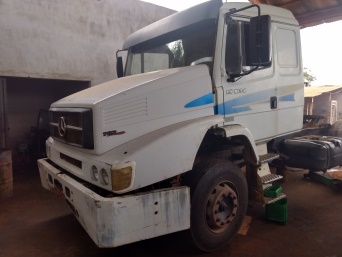 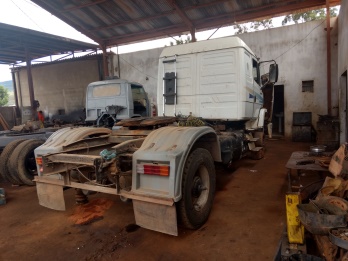 CAMINHÃO CAVALO MEC, MODELO 1634, PLACA JOI9468, ANO 2002, CHASSI 9BM6950522B310510;VALOR R$ 60.000,00LOTE 003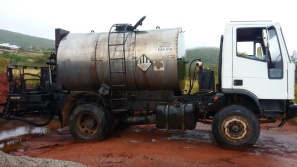 CAMINHÃO ESPAGEDOR IVECO EUROCARGO, PLACA HLF7910, ANO 2011, CHASSI 93ZA1NFH0B8712176;VALOR R$ 110.000,00LOTE 004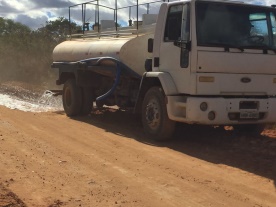 CAMINHÃO PIPA, MODELO 1717, PLACA HMN4980, ANO 2006, CHASSI 9BFYCE6U06BB67921;VALOR R$ 60.000,00LOTE 005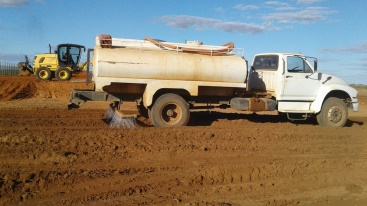 FORD/F12000 L, PLACA JKZ4953, COR AZUL, ANO/MODELO 1997, COMBUSTIVEL DIESEL, CHASSI 9BFX2SLZ8VDB04727, RENAVAN 689313500;VALOR : R$ 40.000,00LOTE 006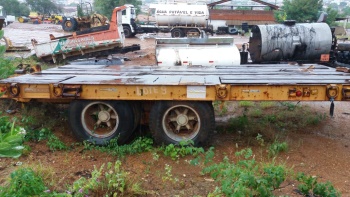 SEMI-REBOQUE TIP-TOP RANDON, Nº DE CHASSI: 9ADE06220KS080881, FUNCIONANDO PERFEITAMENTE;VALOR R$ 25.000,00LOTE 007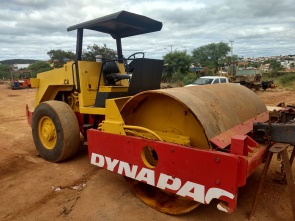 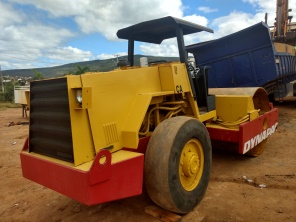 ROLO COMPACTADOR DYNAPAC CA25, ANO 2001;VALOR: R$ 60.000,00LOTE 008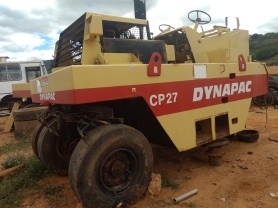 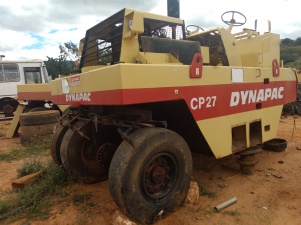 ROLO DYNAPAC MODELO CP27, ANO 1987;VALOR: R$ 30.000,00LOTE 009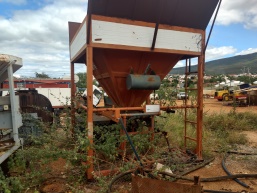 USINA PARA ALFALTO, ANO 2014;VALOR: R$ 90.000,00LOTE 010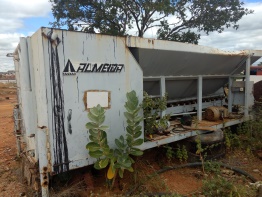 01 USINA DE ASFALTO, ANO 2003, FUNCIONANDO PERFEITAMENTE;R$ 50.000,00LOTE 011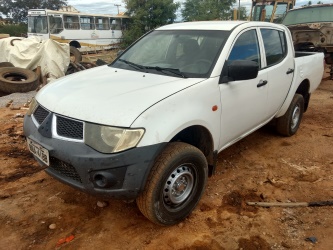 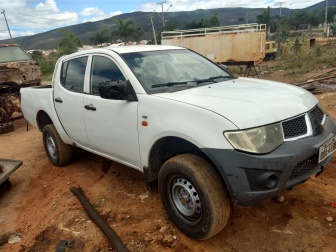 MMC/L200 TRITON GL D, PLACA BBA4188, COR BRANCA, ANO/MODELO 2014/2015, COMBUSTIVEL DIESEL, CHASSI 93XLNKB8TFCE91397, RENAVAN 1014302258;FUNCIONANDO PERFEITAMENTE;VALOR: R$ 45.000,00DÉBITOS SEFAZ: R$ 1.859,22MULTAS: R$ 1.529,96LOTE 012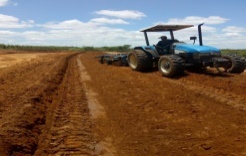 TRATOR TL 75, COM GRADE DE 14 DISCOS, ANO 2012;VALOR: R$ 60.000,00LOTE 013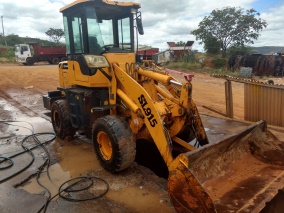 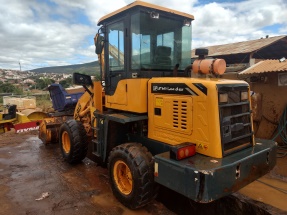 MINI CARREGADEIRA, MODELO SL915, ANO 2016:VALOR: R$ 50.000,00LOTE 014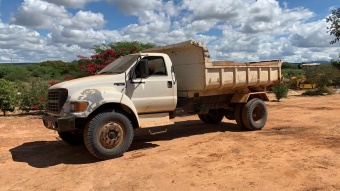 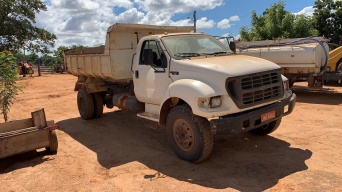 CAÇAMBA F14000, JMO8562, ANO 2005;VALOR: R$ 45.000,00LOTE 015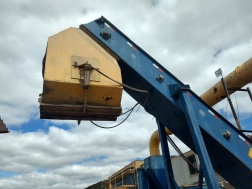 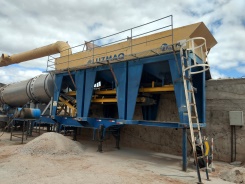 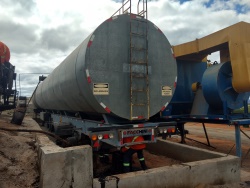 USINA DE ASFALTO CBUQ, MODELO WSMAQ 2010;VALOR: R$ 1.000.000,00 LOTE 016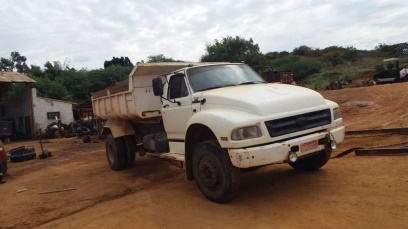 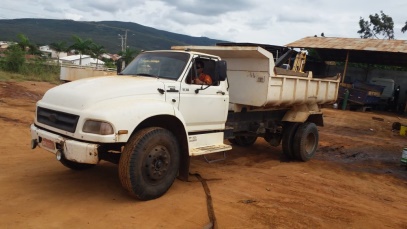 CAÇAMBA F12000, PLACA GRK5331, ANO 1995, CHASSI 9BFX2SLM3SDB04442;VALOR: R$ 40.000,00LOTE 017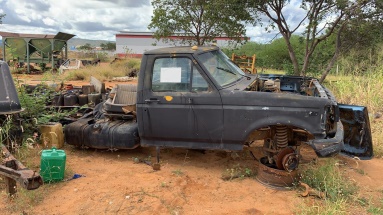 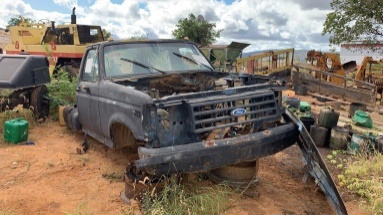 CAMINHÃO F-4000, ANO 1996;VALOR: R$ 5.000,00LOTE 018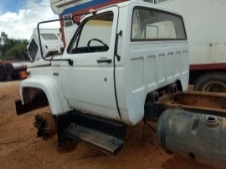 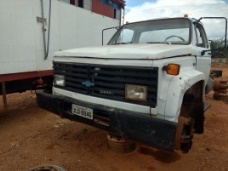 CAMINHÃO GMC, PLACA JLQ8846, COMPLETO, COM MOTOR, CAIXA, DIFERENCIAL, GABINE;VALOR: R$ 10.000,00OBS.: VERIFICAR DOCUMENTO LOTE 019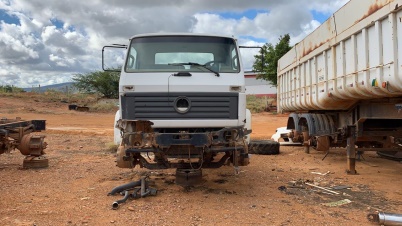 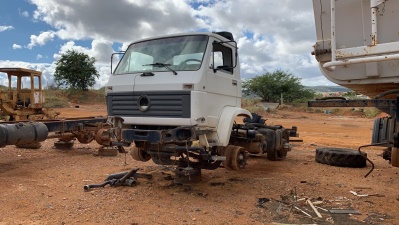 CAMINHÃO VOLKSVAGEN, MODELO          ,ANO VALOR: R$ LOTE 020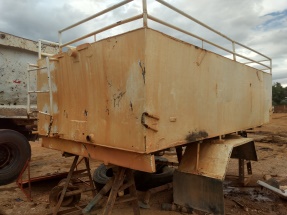 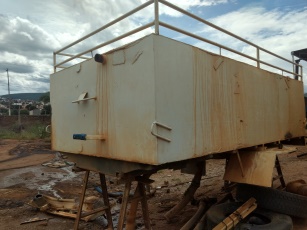 TANQUE PIPA, CAP. 3.000L; BOM ESTADO DE CONSERVAÇÃO;VALOR: R$ 5.000,00LOTE 021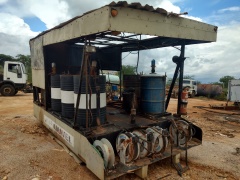 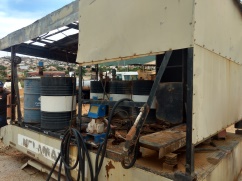 MELOSA COMPLETA; PLACA: GNU-7368, Nº DE CHASSI: BM344U144B778624;VALOR: R$ 20.000,00LOTE 022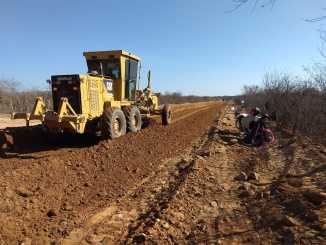 PATROL CATERPILLAR, MODELO 120K, ANO 2011;VALOR: R$ 230.000,00LOTE 023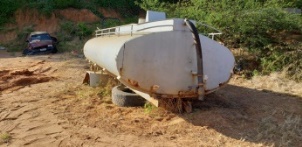 01 TANQUE PIPA;VALOR: R$ 5.000,00LOTE 024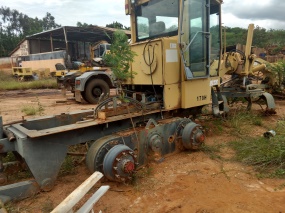 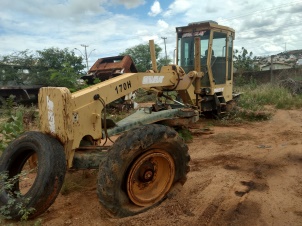 PATROL COMBATE, MODELO 170H, ANO 2012, NUMERO DE SÉRIE: D97095;VALOR: R$ 15.000,00LOTE 025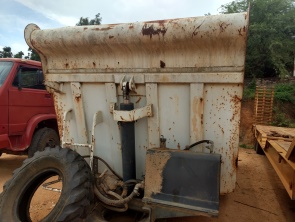 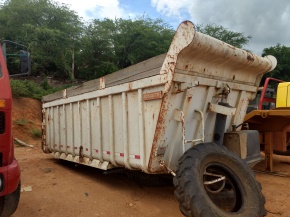 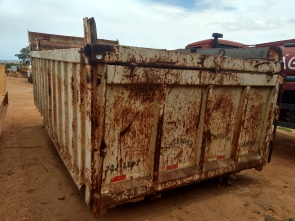 BASCULANTE ROSSETTI, ANO 2010, MOD: 0850830031, TARA: 12.110, BOM ESTADO DE CONSERVAÇÃO;VALOR: R$ 20.000,00